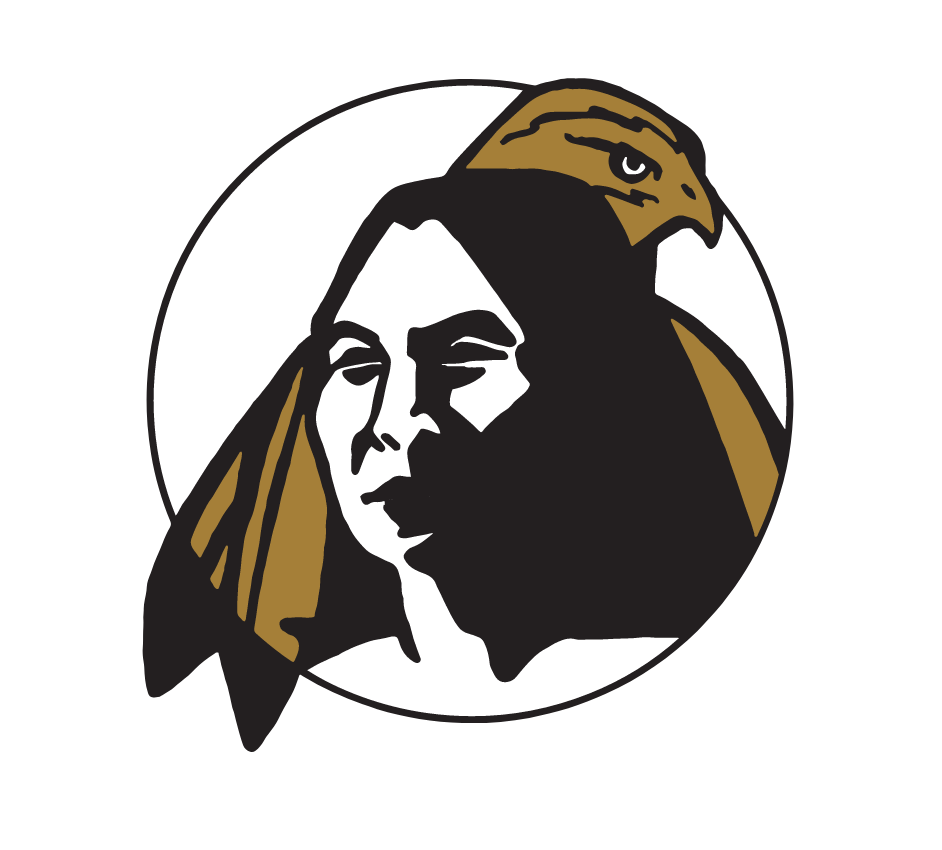 H=Hybrid, O=OnlineStudent Signature: __________________________________________  Date: ______________Advisor Signature: _________________________________________  Date: ______________Notes: Student Name:  ___________________________________Student Email:   ___________________________________ Phone Number: ___________________________________Banner ID: ____________________	Admission date: _______________Anticipated graduation: _________Certificate: ____________________Core CoursesCore CoursesFallSpr SumFallSpr SumFallCNS5000Professional & Ethical HCNS5025Lifespan DevelopmentHCNS5050Counseling Skills & TechHCNS5100Groups in CounselingHCNS5400Theories of CounselingHCNS5500Research & Program EvalHCNS5600Assessment in CounselingHCNS5700Career Counseling & DevelOCNS5800Multiculturalism & Social HSpecialty & ElectivesSpecialty & ElectivesCNS5450Clinical Mental Health CoOCNS5060Crisis InterventionOCNS5080Gender & Sexuality IssuesHCNS5360Diagnosis & Treatment PlHCNS5850Theory & Process Family OCNS5900Issues in AddictionsOELEC 1XELEC 2XField PlacementField PlacementCNS6100Counseling PracticumHCNS6120CMHC Internship 1HCNS6120CMHC Internship 2HCPCE (Required)NCE (Optional)